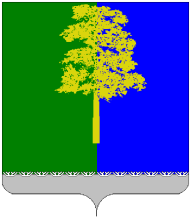 ХАНТЫ-МАНСИЙСКИЙ АВТОНОМНЫЙ ОКРУГ – ЮГРАДУМА КОНДИНСКОГО РАЙОНАРЕШЕНИЕО рассмотрении отчета об исполнении бюджета муниципального образования Кондинский район за 1 полугодие 2015 годаРассмотрев отчет об исполнении бюджета муниципального образования Кондинский район за 1 полугодие 2015 года, утвержденный постановлением администрации Кондинского района от 17 августа 2015 года № 979«Об утверждении отчета об исполнении бюджета муниципального образования Кондинский район за 1 полугодие 2015 года»,руководствуясь  подпунктом 4.5.7 Положения о бюджетном процессе в муниципальном образовании Кондинский район, утвержденного решением Думы Кондинского района от 15 сентября 2011 года № 133, Дума Кондинского района решила:1.Принять к сведению отчет об исполнении бюджета муниципального образования Кондинский район за 1 полугодие 2015 года.2. Решение опубликовать в газете «Кондинский вестник» и разместить на официальном сайте органов местного самоуправления Кондинского района.3.Контроль за выполнением настоящего решения возложить на постоянную комиссию Думы Кондинского района пятого созыва по бюджету и экономике  (А.О. Густов) и главу администрации Кондинского района М.В.Шишкина в соответствии с их компетенцией.Глава Кондинского района	 А.Н. Поздеевпгт. Междуреченский15 сентября 2015 года№ 591